مدرسة الإمارات الدولية /الجميرا                                الاسم:..............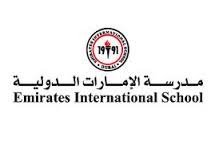 قسم اللغة العربية                 أقسام الكلام                  الصف الثّالثهل أستطيع أن أصَنِّف الجُمَلَ التَّاليَةَ لِأقسام الْكلام الثّلاثةِ في الْجَدوَلِ؟1-قدَّمَ سامرٌ هَدِيةً لِسلْوى .2- تَلْمَعُ النُّجومُ في السَّماءِ الزَّرْقاءِ.أكتب من الصورة : اسماً – فعلاً -  حرفاً  :اسمٌفِعلٌحرفٌ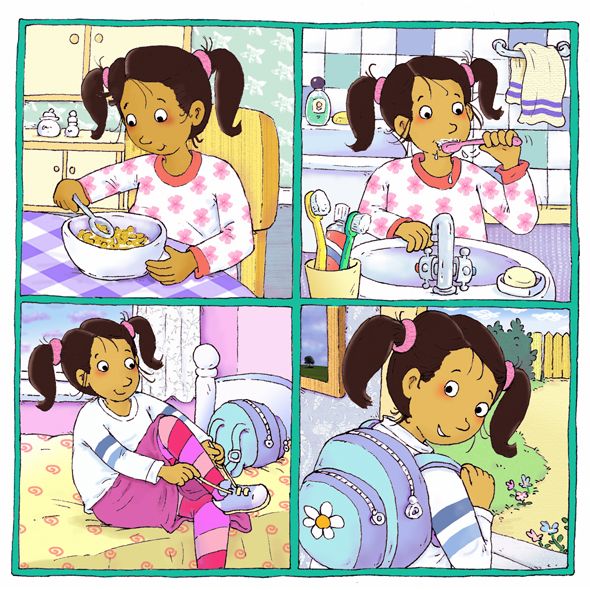 